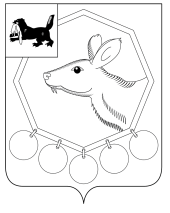 ДУМАМуниципального образования «Баяндаевский район»Иркутской областиРЕШЕНИЕ	от 24 апреля 2015 года Об отмене решения Думы МО «Баяндаевский район» от 27 октября 2010 г. № 13/2 «Об утверждении Положения о порядке установления и выплаты ежемесячной надбавки к должностному окладу за классный чин лицам, замещающим должности муниципальной службы  администрации муниципального образования «Баяндаевский район»          Руководствуясь Федеральным законом от 06.10.2003 г. № 131-ФЗ «Об общих принципах организации местного самоуправления в Российской Федерации», Уставом муниципального образования «Баяндаевский район»,ДУМА РЕШИЛА:Отменить решение Думы МО «Баяндаевский район» от 27 октября 2010 г. № 13/2 «Об утверждении Положения о порядке установления и выплаты ежемесячной надбавки к должностному окладу за классный чин лицам, замещающим должности муниципальной службы  администрации муниципального образования «Баяндаевский район»». Отменить решение Думы МО «Баяндаевский район» от 17 мая 2013 года № 38/9 «О внесении изменений в Положение о порядке установления и выплаты ежемесячной надбавки к должностному окладу за классный чин лицам, замещающим должности муниципальной службы  администрации муниципального образования «Баяндаевский район», утвержденное решением Думы МО «Баяндаевский район» от 27 октября 2010 г. № 13/2».3. С учетом пункта 1 настоящего решения внести в оригинал решения Думы МО «Баяндаевский район» от 27 октября 2010 г. № 13/2 «Об утверждении Положения о порядке установления и выплаты ежемесячной надбавки к должностному окладу за классный чин лицам, замещающим должности муниципальной службы  администрации муниципального образования «Баяндаевский район»» информационную справку об утрате силы в связи с отменой. 4. Настоящее решение подлежит опубликованию в газете «Заря», а также на   официальном сайте МО «Баяндаевский район» в информационно-телекоммуникационной сети «Интернет».Председатель Думымуниципального образования «Баяндаевский район»В.И. ЗдышовМэр муниципального образования«Баяндаевский район»А.П. Табинаевс. Баяндай« 24 » апреля 2015 год  № 6/4